Maroslelei Növényvédelmi Észlelési Rendszer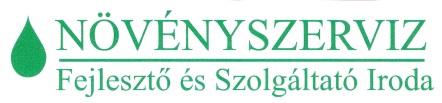 Működtető: Csordás Csaba egyéni vállalkozóCsapdák fogási adatai.2023. 1. félév                     jelölések:  +:kapszulák cseréje,   N:  nem lehetett leolvasni (a következő adat halmozott érték), M: megsemmisült, §: nincs csere                                              *: fokhagyma pillangó rajzásának adata sátor csapdával  -                                                  Munkánkhoz REAGRON® Feromonos Rovarcsapdákat és a MTA ATK Növényvédelmi Intézetének Csalomon típusú csapdáit használjuk.Dátum:03.28.+04.04.04.11.04.18.04.25.05.02.+05.09.05.16.05.23.05.30.06.06.+06.13.06.20.06.27.07.04.AlmamolyKI000023151088661911SzilvamolyKI2   011336111026474524216712378Keleti gyümölcsmolyKI910165741763643282317467939BarackmolyKI0000000000162171Tarka szőlőmolyKI00000000000020Gyapottok bagolylepkeKI00000000000253CseresznyelégyKI00000003121711473 Nyugati dióburok-   fúrólégykésőbb-----------KI01Poloskaszagú szilvadarázsKI6417107400000000Vadgesztenyelevél-aknázómoly-MarosleleKI021029363396633877925Vadgesztenyelevél-aknázómoly- HMVhelyKI00371653140018613S. f. buxusmolykésőbb--------KI00000Fokhagyma pillangó*később----KI38111498572